План работы МОестественно-математического циклаИшненской СОШна 2021-2022 учебный год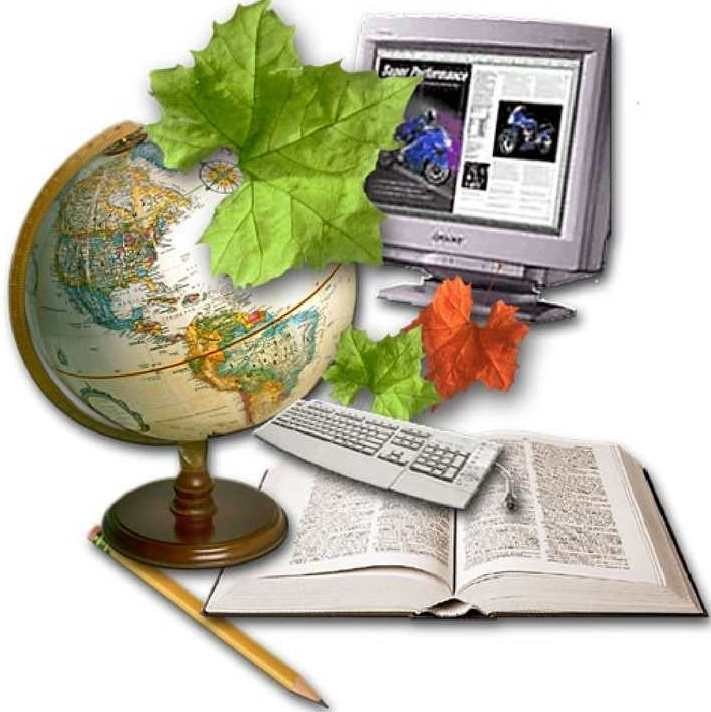          Методическая тема ШКОЛЫ: «Совершенствование качества образования, обновление содержания и педагогических технологий в условиях реализации ФГОС»Методическая тема ШМО: «Повышение качества знаний через различные методы обучения, повышения компетенции учителя и учеников».Цель:1. Повышение качества знаний через внедрение в учебный процесс современных педагогических технологий и методик обучения.2. Повышение уровня профессионализма педагогов, создание условий роста их профессионального мастерства.Задачи:• Совершенствование профессиональной компетентности учителей через активизацию самообразовательной деятельности.• Выявление, изучение и оценка результативности опыта членов МО, его обобщение и распространение, организация работы по распространению педагогического опыта членов МО с целью повышения профессионального уровня и педагогического поиска.• Совершенствование работы с мотивированными обучающимися, обеспечение развития у них креативности, включение школьников в активную познавательную исследовательскую деятельность.• Повышение качества обучения через применение инновационных технологий обучения.• Ознакомление педагогов с научно-методической информацией по предметам, усвоение новых стандартов, подходов, требований к содержанию образования.• Совершенствование мониторинга качества знаний через современные подходы к контролю знаний учащихся, диагностику учащихся.              Ожидаемые результаты работы:- рост качества знаний учащихся;- повышение познавательного интереса обучающихся к предметам;- овладение учителями МО системой преподавания предметов в соответствии с ФГОС;- создание условий в процессе обучения для формирования у учащихся ключевых компетентностей, УУД. Заседания МО:Руководитель МО: Маркиданова Т.А.№п\пТема заседанияСрокиОтветственныеЗаседание №1 Тема: Организационное заседание. Утверждение плана работы МО естественно-математического цикла на 2021-2022 учебный год.Заседание №1 Тема: Организационное заседание. Утверждение плана работы МО естественно-математического цикла на 2021-2022 учебный год.Заседание №1 Тема: Организационное заседание. Утверждение плана работы МО естественно-математического цикла на 2021-2022 учебный год.Заседание №1 Тема: Организационное заседание. Утверждение плана работы МО естественно-математического цикла на 2021-2022 учебный год.1.Утверждение плана МО на 2021-2022 учебный год.Август-сентябрьМаркиданова Т.А.2.Рассмотрение и утверждение рабочих программ по предметам,  элективным и кружковым занятиям на новый учебный год.3.Правила ведения школьной документации. 4.Разное.Заседание №2  Тема: Круглый стол: «Адаптация учеников 5 класса к системе обучения  и  требованиям в основной школе». Заседание №2  Тема: Круглый стол: «Адаптация учеников 5 класса к системе обучения  и  требованиям в основной школе». Заседание №2  Тема: Круглый стол: «Адаптация учеников 5 класса к системе обучения  и  требованиям в основной школе». Заседание №2  Тема: Круглый стол: «Адаптация учеников 5 класса к системе обучения  и  требованиям в основной школе». 1 Итоги адаптации обучающихся  5 класса. Ноябрь-декабрьМаркиданова Т.А.2«Адаптация пятиклассников к условиям обучения в среднем звене».Дзык Т.Р.;Митяева Е.Н.3Организация и проведение школьного этапа всероссийской  олимпиады  школьников в текущем учебном году.Зам. директора Пелевина Т.З.4Мониторинг успеваемости  за 1 четверть по предметам.  Учителя МО5Разное.Заседание №3 Тема: Организация творческой деятельности учащихся на предметных неделях.    Заседание №3 Тема: Организация творческой деятельности учащихся на предметных неделях.    Заседание №3 Тема: Организация творческой деятельности учащихся на предметных неделях.    Заседание №3 Тема: Организация творческой деятельности учащихся на предметных неделях.    1« Предметная неделякак одна из форм внеурочнойдеятельности». Мялкина Е.Ю.2«Коллективная творческая деятельность учащихся на уроках и во внеурочное время». Лемина Ю.А.3РазноеЗаседание №4 Круглый стол: «Преемственность в обучении: поиски, находки, проблемы».    Заседание №4 Круглый стол: «Преемственность в обучении: поиски, находки, проблемы».    Заседание №4 Круглый стол: «Преемственность в обучении: поиски, находки, проблемы».    Заседание №4 Круглый стол: «Преемственность в обучении: поиски, находки, проблемы».    1«Преемственность в развитии учебной деятельности». Маркиданова т.А.2«Школьная оценка: проблемы, поиски, находки».  Топчий А.Н.3Разное.Заседание №5Тема: Анализ достигнутых результатов работы МО и определение дальнейших перспектив работы. Итоговое заседание.Заседание №5Тема: Анализ достигнутых результатов работы МО и определение дальнейших перспектив работы. Итоговое заседание.Заседание №5Тема: Анализ достигнутых результатов работы МО и определение дальнейших перспектив работы. Итоговое заседание.Заседание №5Тема: Анализ достигнутых результатов работы МО и определение дальнейших перспектив работы. Итоговое заседание.1Мониторинг успеваемости по предметам цикла за годМай-июньМаркиданова т.А.2Результаты итоговых контрольных работ и качество знаний3Отчёт о работе МО ЕМЦ за год, оценка. Итоги: замечания, предложения.4Разное.